                                LESSON PLAN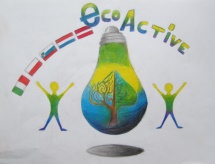 SCHOOLSecondo Circolo Didattico “Cavour” Marsala- Sicilia- ItaliaTHEMATIC AREA RESOURCES: Defending the environment throwgh recyclingTEACHERCaterina Sanguedolce SUBJECT Recycling: The paper AGE GROUP(approximately)10-11  years oldTIME REQUIRED6 hoursPLACECLASSROOMLESSON OBJECTIVESPupils recycle of paper, glass, plastic, organic, non-recycleble materials.Recycling as a way to protect the environment;Understand that recycling is a duty for each citizen. (There are also European and italian  rugulation about this);Accustom pupils to a sustainable rubbish collection, for a cleaner city and healthies world.LESSONS YOU CAN USEEnglish lessonBiologyNature knowledgeScienceArtCLASS ORGANISATION
Large group (for information activities)Pupils work individually, in pairs, in groupsMATERIALSPaper, cardboard, images of newspaper, coloursICT TOOLSLIM, computer PROCEDUREReading activities, searcing on internet about recycling, visit of the recycling organization “Comieco” (which will be in Marsala), recycling different materials in class, recycling waste paper, producing a cardboard about recycling materialsEVALUATIONProduce different billboardsATTACHEMENTSFotos